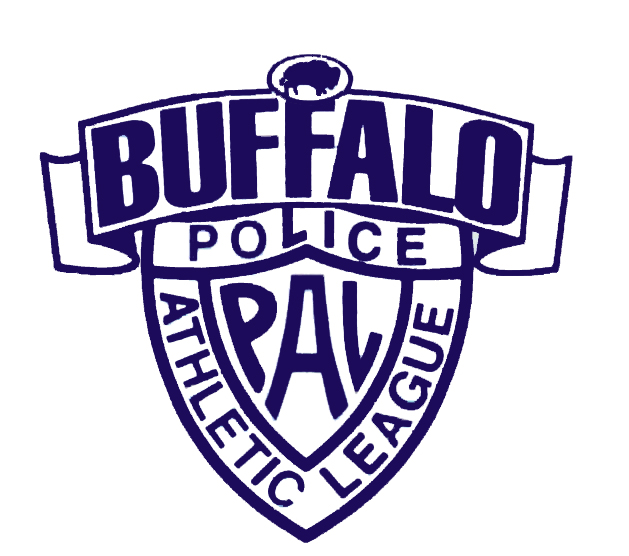 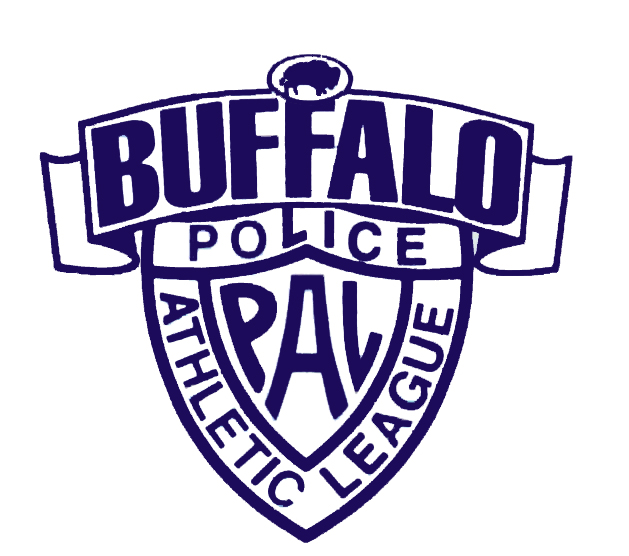 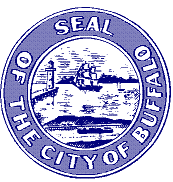 TEAM/COACH REGISTRATION FORM		DATE______/______/______PLEASE MAIL BACK A.S.A.P WITH YOUR PAYMENTPLEASE CHECK:__________________________________________________________________________________________________________________FEE:  $295.0010 & under		 □BOYS		         		      Age Cutoff January 1, 2020	__________________________________________________________________________________________________________________FEE:  $295.0012 & under		 □BOYS	       □GIRLS		                  Age Cutoff January 1, 2020	__________________________________________________________________________________________________________________FEE:  $295.00							14 & under		 □BOYS	      15 & Under  □GIRLS            Age Cutoff  January 1, 2020	__________________________________________________________________________________________________________________FEE:  $295.00								16 & under		     □BOYS	     19 & Under   □BOYS             Age Cutoff January 1, 2020					TEAM NAME________________________________________________________________________COACHES NAME____________________________________________________________________ADDRESS__________________________________________________________________________CITY____________________________________STATE________________ZIP__________________PHONE___________________CELL__________________EMAIL_____________________________TEAM FEE INCLUDED:	□YES	□NO				CHECK#____________ MADE PAYABLE TO: PAL				□ CREDIT CARD PAYMENT WAS PHONED IN TO 851-4615REMINDER:  ALL FEES MUST BE PAID BY December 13th, 2019.  NO EXCEPTIONS WILL BE MADE.MAIL COMPLETED APPLICATION & CHECK TO:	 PAL of  , 21st FloorOrv Cott - Cell Phone #812-7251	       	 Buffalo, NY  14202Upon receipt of payment and Team/Coach Registration Form, the following package will be sent to you including:Team Roster    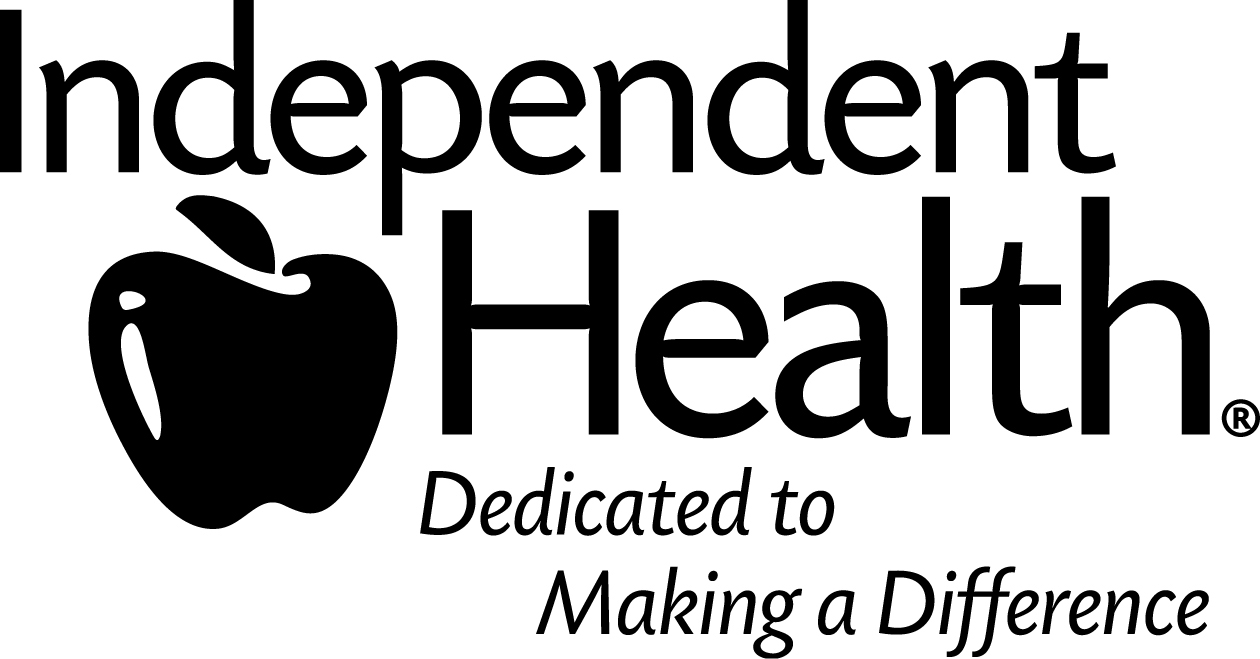 Individual Player FormsRules